ეროვნული სასწავლო გეგმით გათვალისწინებული/ გაუთვალისწინებელი დამატებითი საგანმანათლებლო და სააღმზრდელო მომსახურების განსაზღვრა”ზოგადი განათლების შესახებ” საქართველოს კანონის მოთხოვნების გათვალისწინებით, სკოლას შეუძლია, საკუთარი სურვილისა და შესაძლებლობების ფარგლებში, შესთავაზოს მოსწავლეებს დამატებითი საგანმანათლებლო და სააღმზრდელო მომსახურება. ასეთი სახის მომსახურება შესაძლებელია სკოლამ შესთავაზოს მოსწავლეს, როგორც უფასო, ისე ფასიანი მომსახურების სახით. ეროვნული სასწავლო გეგმით გათვალისწინებული/გაუთვალისწინებელი დამატებითი საგანმანათლებლო და სააღმზრდელო მომსახურება შეიძლება იყოს მოსწავლისთვის შეთავაზებული ფაკულტატური ან სავალდებულო საგნის სახით.დამატებითი  საგანმანათლებლო  მომსახურების მიზნები  და  ამოცანები დამატებითი საგანმანათლებლო და სააღმზრდელო მომსახურება ხელს უწყობს ზოგადი განათლების ეროვნული მიზნებისა და შესაბამისად, ეროვნული სასწავლო გეგმით განსაზღვრული მიზნების მიღწევას.დამატებითი საგანმანათლებლო მომსახურების მიზნებია: 1) ზოგადი განათლების ეროვნული მიზნების განხორციელების ხელშეწყობა; 2) მოსწავლეთათვის ინტელექტუალური პოტენციალის თვითრეალიზება; 3) მოსწავლეთა თვალსაწიერის გაფართოებისათვის სათანადო პირობების შექმნა; 4) არჩევანის თავისუფლების ხარისხის გაზრდა; 5) საერთაშორისო სასერტიფიკატო გამოცდებისთვის სრუულფასოვნად მომზადება;6)საერთაშორისო საგრანტო პროგრამებში მონაწილეობის მსურველ მოსწავლეთა ხელისშეწყობა;დამატებითი საგანმანათლებლო მომსახურების ამოცანაა:  სკოლის მოსწავლეებისათვის, ეროვნული სასწავლო გეგმით გაუთვალისწინებელი დამატებითი საგანმანათლებლო და სააღმზრდელო მომსახურების ფარგლებში (შემდგომში „სტანდარტზემოთ მომსახურება) მოსწავლეთა მოტივაცია,  სწავლისადმი ინტერესის გაზრდა და  ცოდნის დონის ამაღლება.დამატებითი საგანმანათლებლო და სააღმზრდელო მომსახურების სახეები და ჩამონათვალი.დამატებითი საგანმანათლებლო მომსახურების ფარგლებში სასკოლო სასწავლო გეგმის მიხედვით განისაზღვრა შემდეგი დამატებითი საგნების სწავლება: დაწყებით საფეხურიქართულ-ინგლისურ სკოლა „ბრიტანიკა“ში დაწყებით საფეხურზე  I-VI კლასებში ისწავლება როგორც, ეროვნული სასწავლო გეგმით გათვალისწინებული სავალდებულო საგნები, ისე ეროვნული სასწავლო გეგმით გაუთვალისწინებელი სავალდებულო საგნები:ფსიქოლოგის საათირელიგიის ისტორია თემატური გაკვეთილებისახალისო მათემატიკაI-IVკლასებში, ქართული ენისა და ლიტერატურის საგნობრივ  ჯგუფში, ისწავლება როგორც ეროვნული სასწავლო გეგმით გათვალისწინებული-ქართული ენა, ასევე, ეროვნული სასწავლო გეგმით გაუთვალისწინებელი სავალდებულო საგნები:  წერა, მხატვრული კითხვა, ბიბლიოთეკის საათისაათობრივი დატვირთვა ეროვნული სასწავლო გეგმით გაუთვალისწინებელი/                                      გათვალისწინებული   სავალდებულო                                   საგნების სწავლების მიზნები და ამოცანებიწერა (სავალდებულო) -1 საათიქართულ-ინგლისური სკოლა „ბრიტანიკა“ დაწყებითი კლასებიდანვე ზრუნავს კითხვისა და წერის (წიგნიერების) ფუნდამენტური უნარების განვითარებაზე. ამ მიზნით ძალიან სასარგებლოა წერის საათის ცალკე საგნად გამოყოფა. კვირაში ამ აქტიობას 1 საათი ეთმობა. საგანს უძღვება ქართული ენის მასწავლებელი, რომელიც ცდილობს გაკვეთილი სახალისო, საინტერესო და მამოტივირებელი აქტივობებით იყოს დატვირთული. კლასში კითხულობენ წინასწარ შერჩეულ ნაწარმოებს, ახარისხებენ ინფორმაციას, მსჯელობენ მასში ასახულ პრობლემატიკასა და ფასეულობებზე, ქმნიან მიზნობრივ ტექსტს, ტექსტის აგების კანონზომიერების გათვალისწინებით, ყურადღებას ამახვილებენ ორთოგრაფიულ და პუნქტუაციურ ნორმებზე. მოსწავლეები დამოუკიდებლად აყალიბებენ მთავარ სათქმელს და უკავშირებენ ცხოვრებისეულ მოვლენებს. პირველ კლასში თავიდანვე მუშაობენ კალიგრაფიული უნარ-ჩვევებისა და წერი ტექნიკის დახვეწაზე, მეორე სემესტრიდან კი სწავლობენ წინადადებების აგებასა და განვრცობას, საინტერესო და ლამაზი შედარებების პოვნას, ქმნიან მოკლე მიზნობრივ ტექსტებს.სასწავლო წლის ბოლოს იმართება 2 სასკოლო კონკურსი: კალიგრაფიის კონკურსიჩანახატების კონკურსისკოლის მოსწავლეებმა ასევე მონაწილეობა მიიღეს ხელნაწერთა ეროვნული ცენტრის მიერ ცატარებულ კალიგრაფიის კონკურსში.მასწავლებელი ცდილობს არდადეგებიც ნაყოფიერი იყოს ჩვენი მოსწავლეებისათვის. ამ მიზნით აწარმოებენ მკითხველის დღიურს. წაკითხულ ნაწარმოებებს მოსწავლეები შეიტანენ მკითხველის დღიურში და გააგრძელებენ მუშაობას იმ პრინციპით, როგორც მუშაობდნენ სასწავლო წლის განმავლობაში. შეფასება განმავითარებელი.ბიბლიოთეკის საათი (სავალდებულო) -1 საათიI-IV კლასებში ეთმობა 1 აკადემიური საათი ეთმობა ბიბლიოთეკის საათს. აღნიშნული გაკვეთილები ემსახურება ქართული ენის დახვეწას, ლექსიკური მარაგის გამდიდრებას, მოსწავლის ზნეობრივ-იდეოლოგიური ფასეულობათა განვითარებას, მოსწავლეებში წიგნიერების ამაღლებას და კარგ მკითხველად ჩამოყალიბებას.  ბიბლიოთეკის გაკვეთილზე ყურადღება ექცევა ტექტზე დაკვირვების უნარ-ჩვევებს,  ლიტერატურული აზროვნების განვითარებას, აგრეთვე მხატვრული, საინფორმაციო, შემეცნებითი ტექსტების გაგება-გაცნობიერებას. ლიტერატურული ტექსტის წაკითხვის მოტივაციის გაღვივებას, მათი აღქმისა და ინტერპრეტაციის უნარის განვითარებას. დამოუკიდებელი, შემოქმედებითი და კრიტიკული აზროვნების განვითარებას. შეფასება განმავითარებელი.მხატვრული კითხვა. (სავალდებულო)-Iკლასში 2 აკადემური საათი, ხოლო II-IV კლასებში 1 აკადემიური საათი ეთმობა.მხატვრული კითხვის გაკვეთილის მიზანია ჩამოაყალიბოს მოსწავლეებში სწორი, გამართული მეტყველება, აღმოფხვრას მათ მეტყველებაში არსებული დეფექტი. არსებული ხარვეზების აღმოსაფხვრელად მასწავლებელი იყენებს სპეციალურ სავარჯიშოებს, ენის გასატეხებს, სუნთქვით ვარჯიშებს. მხატვრული კითხვის გაკვეთილზე წლის დასაწყისში მასწავლებელი მოსწავლეებთან ერთად იწყებს მზადებას სასკოლო თეატრალური ფესტივალისთვის, რომელიც ტარდება აპრილის თვეში.ფესტივალზე მოსწავლეები წარმოადგენენ თეატრალურ ღონიძიებებს ქართულ, რუსულ და ინგლისურ ენებზე. სწორედ ეს ფესტივალია ანგარიში იმ შედეგებისა, რასაც საგნის მასწავლებლები იღებენ მხატვრული კითხვის გაკვეთილების ჩატარების შედეგად. შეფასება განმავითარებელი.ფსიქოლოგის საათი (სავალდებულო)-I-IV კლასებში ეთმობა 1 სააათი, „ფსიქოლოგის საათი“-ემსახურება მოსწავლეთა პიროვნული განვითარების უზრუნველყოფას ზნეობრივი ღირებულებების ჩამოყალიბებას და სოციალური ადაპტაციის ხელშეწყობას სასკოლო გარემოში. სასწავლო კურსის მიზანია: ა)მოსწავლის ადეკვატური თვითშეგნების (თვითშემეცნების), თვითრეგულაციის, სწავლისადმი მოტივაციის ჩამოყალიბება. საკუთარი შესაძლებლობის სწორად შეფასებისა და საკუთარი თავის რწმენის გაღრმავების უზრუნველყოფა.ბ) ემპათიის (თანაგანცდის),  სოციალური უნარ-ჩვევების განვითარება.ჯანსაღი სოციალური გარემოს შექმნა. სოციალური ადაპტაციის ხელშეწყობა.გ)მოსწავლეების ზნეობრივი აღზრდა; ზნეობრივი ღირბულებების გაცნობიერება, ემოციების მართვის  მიზნით  საუკეთესო თვისებების მობილიზების, ადამიანის გრძნობების გაგების, ურთიერთობის წარმართვისა და სოციალური სიტუაციების ზუსტი აღქმის უნარების განვითარება.დ)სწავლის პროცესის ხელშეწყობის მიზნით ფსიქიკური ფუნქციების განვითარება.ინფორმაციის გადამუშავების  უნარის განვითარება. ცხოვრებისეულ პირობებში მიღებული ცოდნისა და გამოცდილების რეალიზაცია. შეფასება განმავითარებელი.რელიგიის ისტორია (სავალდებულო)-ისწავლება I-VIII კლასებში, და ეთმობა 1 საათი.     რელიგიის ისტორიის გაკვეთილებზე მოსწავლეები, იძენენ ცოდნას ისეთ ღირებულებებზე, ეთიკურ საწყისებზე, ზნეობრივ ნორმებზე, რომლებიც არ ისწავლება სხვ აგაკვეთილებზე და რომლებიც ცხადია მნიშივნელოვანია მოზარდის მართებულად ჩამოყალიბებისათვის. თუკი სწავლა-აღზრდის მიზანია მშვიდობისა და ტოლერანტობისათვის მებრძოლი მომავალი თაობის აღზრდა, მაშინ მოზარდებმა აუცილებლად უნდა მიიღონ ცოდნა რელიგიაზე. სხვადასხვა რელიგიურ მიმდინარეობებზე მიღებული ცოდნა იქნება წინაპირობა განსხვავებულის გაგებისათვის, მოსწავლეები პატივისცემას გამოავლინენ „განსხვავებულის“ მიმართ, ექნებათ მზაობა  კულტურათაშორისი დიალოგისათვის. მოემზადებიან ისეთი დიდი სოციალური, საზოგადოებრივი პრობლემების მოგვარებისათვის, როგორიცაა სოციალური უსამართლობა, ეკოლოგიური კრიზისი, ომი, ადამიანის უფლებებზე ზრუნვა და ამ უფლებების დაცვა.რელიგიის ისტორიის გაკვეთილები დაეხმარება მოსწავლეებს, განვითარდნენ და განავითარონ გზა პიროვნული სრულყოფისაკენ, ჩამოუყალიბდეთ კრიტიკული აზროვნება.     არ შეიძლება არ აღვნიშნოთ საქართველოს ისტორიაში ქრისტიანობის და მართლმადიდებლობის განსაკუთრებული როლის შესახებ. ამასთან ერთად როგორი ტოლერანტული იყო დამოკიდებულება სხვა აღმსარებლობის წარმომადგენლების მიმართ. უდავოა ისიც თუ როგორი გადამწყვეტი აღმოჩნდა ქრისტიანობა ქართველი წიგნიერი ერის ჩამოყალიბებაში და მისი კულტურული თუ პოლიტიკური ორიენტაციის განსაზღვრისათვის.  ჩვენს სამყაროში  პიროვნება, დღეისათვის ცნობილი ცივილიზაციათა შეხებისას ყალიბდება. ეს ცივილიზაციებია: დასავლური, ჩინური, იაპონური, ისლამური, ინდუისტური, სლავურ-მართლმადიდებლური, ლათინო-ამერიკული და აფრიკული. ცივილიზაციები განსხვავდებიან ისტორიის, ენის, ტრადიციის და რაც ყველაზე მნიშვნელოვანია, რელიგიის კუთხით. სხვადასხვა ცივილიზაციის წარმომადგენელ ადამიანებს  განსხვავებული შეხედულებები აქვთ, ღმერთისა და ადამიანის, ინდივიდისა და ჯგუფის,  მოქალაქისა და სახელმწიფოს, მშობლებისა და შვილების ურთიერთობის, ოჯახისა და მეუღლეების, ადამიანის უფლებებისა და მოვალეობების, თავისუფლებისა და თანასწორობისა და სხვა საკითხების შესახებ. ეს სხვაობები ყალიბდებოდა საუკუნეების განმავლობაში და ეს ყოველივე ბუნებრივია არ გაქრება და გაუჩინარდება მყისვე. ეს უფრო მეტად ძირეული საკითხია ვიდრე რომელიმე პოლიტიკური იდეოლოგია ან სახელმწიფო წყობა.  რელიგიის ისტორიის გაკვეთილზე, მოსწავლეები იღებენ ინფორმაციას ჩვენს ცივილიზაციაზე, ღირებულებებზე, ურთიერთობაზე, ხელოვნებაზე, ცხოვრების წესსა და ადათზე.რელიგიის გაკვეთილი ეს არის გაკვეთილი „კაცობრიობის ცივილიზაციის შესახებ“, ტოლერანტობისა და მშვიდობის. რომელიც არა მხოლოდ ამყარებს მშვიდობას რელიგიებს შორის, არამედ ხაზს უსვამს პატივისცემას ადამიანებს შორის, ღირსების შენარჩუნებას და ადამიანის უფლებებს. შეფასება განმავითარებელი.თემატური გაკვეთილები თემატური გაკვეთილებს ეთმობა კვირაში 1 საათი II-IV კლასებში (I სემესტრში). თემატური გაკვეთილები დაეხმარება ჩვენს მოსწავლეებს გარემომცველი სამყაროს უკეთ შეცნობაში. ისინი გაიგებენ  და შეიმეცნებენ ბევრ საინტერესო ინფორმაციას.  პროგრამა მოიცავს დაწყებითი საფეხურის მოსწავლეთათვის საინტერესო თემატიკას სამყაროს შესახებ, უძველეს ცივილიზაციებზე, გამოგონებებზე. პედაგოგი გაკვეთილს წარმართავს ძალიან საინტერესო დასახალისო აქტივობებით. იგი იყენებს სხვადასხვა შემეცნებით ლიტერატურას: „საყმაწვილო ენციკლოპედია“, ლ. შალვაშვილის- „მინდა ყველაფერი ვიცოდე“, „ჩემი პირველი კითხვები“ და ა.შ. მასწავლებელი ასევე იყენებს ვიდეო-რგოლებს youtube-არხიდან.  სახალისო მათემატიკა (სავალდებულო) -1 საათიისწავლება I-IV კლასებში. მისი მიზანია მათემატიკის მიმართ მოსწავლეების სიყვარულის გაძლიერება, მოსწავლეთა მოტივაციის გაზრდა, ლოგიკური და მათემატიკური აზროვნების განვითარება. შეფასება განმავითარებელი.ისტ. II-III-IV-(სავალდებულო)-1 საათი. ინფორმაციული და საკომუნიკაციო ტექნოლოგიების გამოყენება დაწყებით საფეხურზე, ხელს უწყობს საგანთა შორის კავშირების წარმოჩენას. შემოქმედებითობისა და ინოვაციური მიდგომების განვითარებას. საბაზო და საშუალო საფეხურიშპს ქართულ-ინგლისური სკოლა საბაზო და საშუალო საფეხურზე ითვალისწინებს შემდეგ დამატებითი საგნების სწავლებას:მეცნიერება(საბუნებისმეტყველო საგნები ინგლისურ ენაზე) (სავალდებულო) იაპონური ენა (სავალდებულო) მეცნიერება (სავალდებულო)ისტ .VII-VIII-IX ისტ .VII-VIII-IX (სავალდებულო)-1 საათი შეფასება განმავითარებელი და განმსაზღვრელიხელს უწყობს მოსწავლეთა მოტივაციის გაზრდას, სასწავლო პროცესი უფრო საინტერესო და მრავალფეროვანი ხდება. მოსწავლეები სწავლობენ ინფორმაციის დამოუკიდებლად მოპოვებას, მართვას, მის დამუშავებას, ანალიზს. შეფასება: განმავითარებელი და განმსაზღვრელისაბაზო და საშუალო საფეხურზე მოსწავლეებს უტარდებათ ინგლისურ ენაზე ტექნიკური და საბუნებისმეტყველო საგნების სწავლება.თანამედროვე სამყაროში ანუ ცოდნის საზოგადოებაში,ინგლისური ენის ცოდნის აუცილებლობა უდავო ფაქტია. საბუნებისმეტყველო მეცნიერებების (ქიმია, ფიზიკა, ბიოლოგია, ასტრონომია) ინგლისურ ენაზე სწავლა მოსწავლეს აყენებს დამატებითი ამოცანების წინაშე, რათა მან შეძლოს ინგლისური ენის, როგორც ენობრივი,ისე აკადემიური და პროფესიული მიზნებისთვის გამოყენება. საბუნებიმეტყველო საგნების სწავლა ინგლისურ ენაზე ძალიან დიდ ინტერესს იწვევს მოსწავლეებში. საგანს ეთმობა ერთი საათი, რომლიც იყოფა ორ ნაწილად: I ნაწილი მოიცავს ტექსტების დამუშავებას და ლექსიკური მარაგის ზრდას, ხოლო მეორე ნაწილი ეთმობა მოსწავლეების მიერ არსებულ საკითხზე პრეზენტაციების მომზადება-წარდგენას. აღნიშნული უნარ-ჩვევები მაღალ შედეგს იძლევა და ძალიან ეხმარება იმ მოსწავლეებს, რომლებიც  ემზადებიან ეროვნული და საერთაშორისო ოლიმპიადებისთვის, პროექტებისთვის, კონკურსებისთვის , საგრანტო პროგრამებისთვის.საათობრივი დატვირთვაიაპონური ენა (შეფასება განმავითარებელი და განმსაზღვრელი)იაპონური ენის შესწავლას მოსწავლეები იწყებენ მეშვიდე კლასიდან მეთერთმეტე კლასის ჩათვლით. საათობრივი დატვირთვა კვირაში ორი საათია.იპონური ენის შესწავლის მთავარი მიზნებია მოსწავლეს:განუვითარდეს სამეტყველო უნარები (მოსმენა, კითხვა, წერა, საუბარი) იაპონურ ენაზე;გამოუმუშავდეს სხვა კულტურის წარმომადგენლებთან საბაზისო კომუნიკაციის უნარი;ჩამოუყალიბდეს დადებითი განწყობილება ენობრივ-კულტურული მრავალფეროვნების მიმართ და გააცნობიეროს იგი, როგორც სამყაროს მრავალფეროვნების კერძო გამოვლინება;განუვითარდეს განსხვავებული კულტურული კონტექსტებისა და ტექსტების გაგების უნარი;მოემზადოს თანამოღვაწეობისათვის სხვადასხვა ენობრივ-კულტურული იდენტობის წარმომადგენლებთან;განუვითარდეს იაპონური ენის, ერთერთი რთული უცხოური ენის, ეფექტურად სწავლის უნარი. ამ საგანმანათლებლო მიზნიდან გამომდინარე, იაპონური ენის სწავლება სკოლაში ითვალისწინებს:გრამატიკული და ლექსიკური ცოდნის შეძენას საბაზისო დონეზე;მართლწერის საბაზისო ნორმების ცოდნა-ჰირაგანა, კატაკანა, კანჯი;ზოგად ცნობებს იაპონური კულტურისა და ენის  შესახებ;წერის, მოსმენის, კითხვისა და ლაპარაკის ცოდნას საბაზისო დონეზე;სხვადასხვა სახის უნარ-ჩვევების განვითარება:ისეთი სამოქალაქო უნარ-ჩვევების ჩამოყალიბება, როგორებიცაა თანამშრომლობა, თავისუფალი არჩევანის გაკეთება, თვითსრულყოფა, შემოქმედებითობა და სხვა;დამოკიდებულებების ჩამოყალიბება:ინდივიდუალური მრავალფეროვნების დაფასება და პატივისცემა;ენობრივ-კულტურული კუთვნილების განცდა;კულტურული გარემოს თვითმყოფადობის, მისი განუმეორებლობის დაფასება და პატივისცემა;პოზიტიური დამოკიდებულება როგორც კულტურული, ისე ინდივიდუალური მრავალფეროვნების მიმართ და მისი, როგორც სამყაროს მრავალფეროვნების კერძო გამოვლინების აღქმა;ინტერესი უცხო სამყაროს მიმართ;უცხოური ენების სწავლის სურვილი.იაპონური ენის შესწავლის საქმეში დიდ თანადგომას გვიწევს იაპონიის საელჩო საქართველოში. XII კლასი მოსწავლეთა სურვილის და ინტერესის გათვალისწინებით, საგნებში: ქართული ენა და ლიტერატურა, მათემატიკა, ისტორია ეროვნული სასწავლო გეგმის მიხედვით გათვალისწინებული საათების რაოდენობის გარდა, 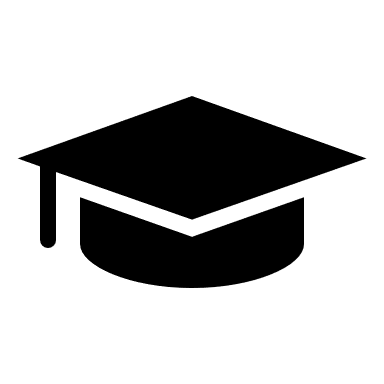          უტარდებათ დამატებითი რაოდენობის გაკვეთილები: ქართული ენა და ლიტერატურა-3 სთ; მათემატიკა-3 სთ;  ისტორია-3 სთ; ბიოლოგია -1 სთ.XII კლასისაგანიIკლასიIIკლასიIIIკლასიIVკლასიVკლასიVIკლასიფსიქოლოგის საათი1111რელიგიის ისტორია111111წერა1111მხატვრული კითხვა2111ბიბლიოთეკის საათი1111თემატური გაკვეთილები1/01/01/0სახალისო მათემატიკა1111საგანიVIIVIIIIXXXIმეცნიერება11საგანიVIIVIIIIXXXIიაპონური ენა22212№საგანისავალდებულოდამატებითსულ1.ქართული ენა და ლიტ. 5382.მათემატიკა4373.ისტორია2354.ბიოლოგია-11